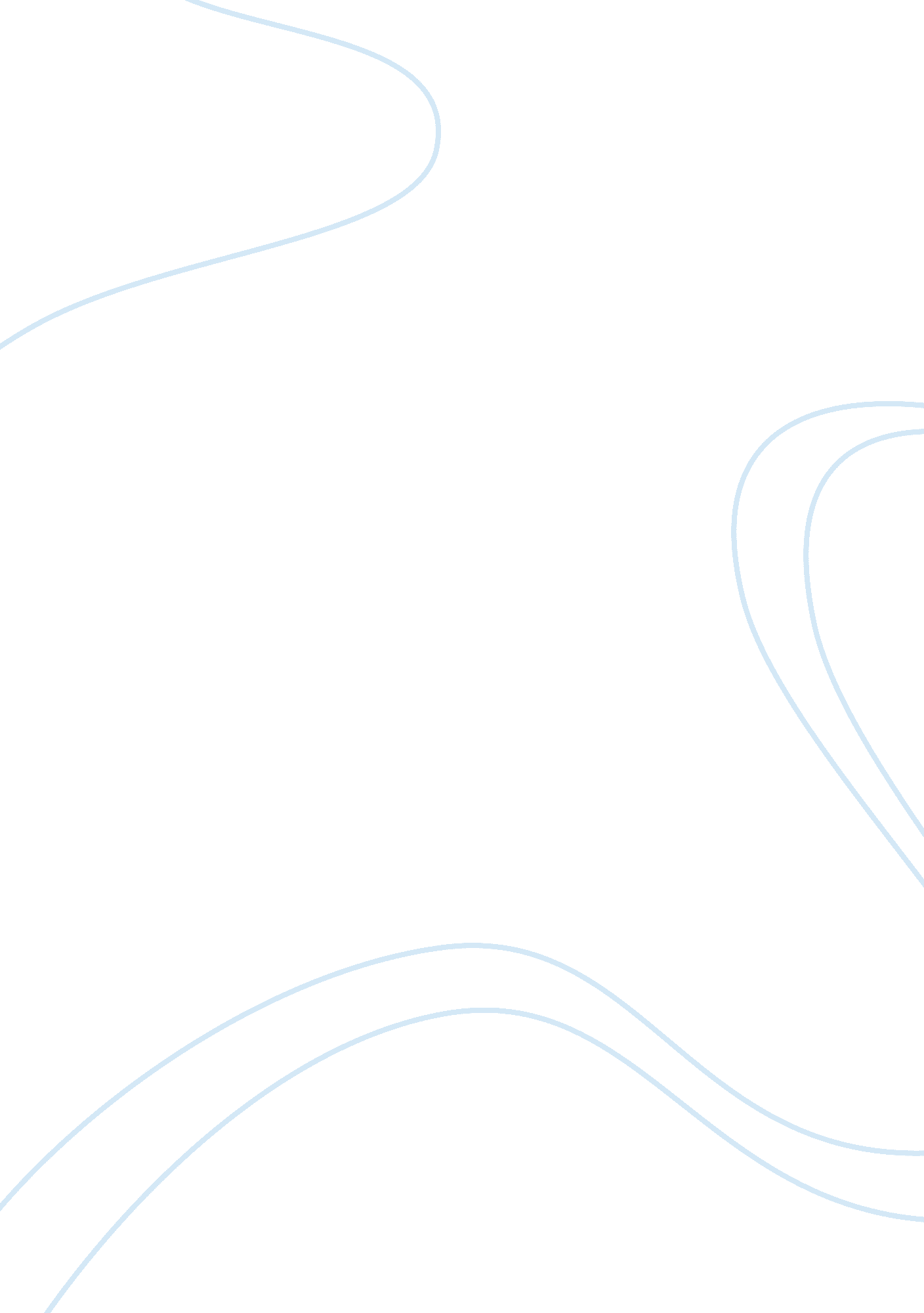 Gel electrophoresis web quest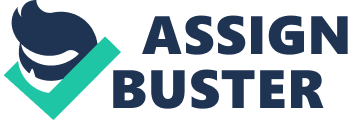 How did the DNA in the tube become small fragments of DNA? Enzymes cut the DNA into fragments. Explain the purpose of Gel Electrophoresis. Scientists use gel electrophoresis to sort DNA strands according to length. ONGEL ELECTROPHORESIS WEB QUEST SPECIFICALLY FOR YOUFOR ONLY$13. 90/PAGEOrder NowWhat purpose does the gel serve? It is the filter of sorts the DNA strands. What is the gel made of? Agarose and a liquid buffer(the salt water solution). How do the physical properties of the gel help DNA migrate from one end of the gel to the other? It has holes like a sponge, making it easy for the DNA to move. Where is the DNA sample place before electrophoresis? Holes at the end of the gel(wells). What pushes the DNA through the gel? Electrophoresis(an electrical current). Where do the short strands go? Farther away than the starting point(wells). How are the bands made visible in the gel? Straining the sorted groups of DNA. Why does DNA move from the negative ends of the chamber to the positive ends? There is an electrical current. What is a buffer? A saltwater solution. How does the buffer help electrophoresis to work? It allows an electrical current to flow through the gel. What piece of equipment is used to place the DNA into the wells of the gel? Comb. What is the DNA standard used for? It acts as a reference by which to estimate the lengths of DNA strands in the sampleWhat charge does DNA have? Negative. Which way will the DNA move? Towards the positive charge at the other end of the gel. Where do the shortest fragments of DNA go? Farther from the starting point than the longer strands. 